Lawyers and Court Workers Welcome311 Open Bar SeriesPresentsWHAT JUDGES WANT:ADVOCACY TIPS FROM THE BENCHChair:  			Justice Alex FinlaysonSpeakers:  	Justice Brian Scully	Justice Brian Weagant 	Justice Manjusha Pawagi	Justice Sheilagh O’Connell  Where:			311 Jarvis StreetWhen:      	Monday, November 4, 2019		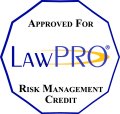 From: 		4:45 p.m. to 6:30 p.m.The 311 judges will discuss what they would like to see from counsel in court, what makes an effective advocate, as well as what judges do not like! Not to be missed!Materials will be provided electronically.LawPro approval for Risk Management Credits has been approved. This program has also been accredited for 15 minutes of professionalism hours and 1.25 substantive hours by the Law Society of Ontario. Refreshments will be served.  Sponsors:  Family Lawyers Association / 311 Operations CommitteeCost of Admission: $25.00 or $20.00 if FLA member. If you have a personal accessibility requirement, please send an e-mail to shelley.hosein@ontario.ca with the subject line “Accessibility Requirement” at least 72 hours prior to the event. This is a continuing education program NOT open to the public.  Please bring your professional identification as it may be requested prior to admission.